    Правительство Челябинской области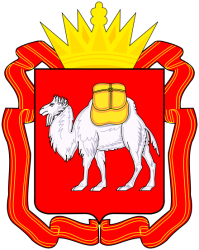 Главное управление молодежной политики Челябинской областиУправление образования центрального района г.ЧелябинскаЦентр внешкольной работы «Истоки» Южно - Уральский Государственный УниверситетКоллектив современного танца «Дип Вижн»ПОЛОЖЕНИЕ о проведенииШестого  Открытого Регионального фестиваля  по современному танцу«ВСЕННИЙ РИТМ»Дата проведения - 25 мая 2014г.Место проведения - Главный корпус ЮУрГУ, Актовый зал.ЦЕЛИ И ЗАДАЧИ ФЕСТИВАЛЯЦель фестиваля – развитие молодежной субкультуры.Задачи фестиваля:-Выявление талантливой молодежи, создание условий для совершенствования их профессионального уровня;-Совершенствование качества досуга молодежи;-Поиски и формирование системы ценностей молодежной культуры;-Предоставление возможности молодежным коллективам и отдельным исполнителям реализовать свой творческий потенциал;-Развитие дружеских связей между молодежными коллективами  Челябинской области и других субъектов РФ;УПРАВЛЕНИЕ ФЕСТИВАЛЯРуководство фестиваля и его мероприятий осуществляет Оргкомитет (Организационный комитет). В состав Оргкомитета входят представители организаторов и спонсоров фестиваля.Оргкомитет решает вопросы кадрового обеспечения фестиваля, финансирования, формирует имидж фестиваля и т.п.УСЛОВИЯ УЧАСТИЯ В ФЕСТИВАЛЕВ фестивале могут принять участие молодежные команды, творческие коллективы и индивидуальные участники в возрасте от 4 до 35 лет, на основе поданных в оргкомитет заявок и материала в установленной форме.Оплата проезда к месту проведения фестиваля и обратно осуществляется за счет команд участников.Регистрация участников конкурса будет проводиться в день мероприятия.НОМИНАЦИЯ СТРИТ  ШОУ* Бейби (-малая форма(3-7человек)-формейшн(8-24чел) - с 4 до 6 лет* Дети (-малая форма(3-7человек)-формейшн(8-24чел) - 7 до 9 лет* Юниоры (-малая форма(3-7человек)-формейшн(8-24чел), а также разделение на «новички» и «профи»  - 10до 16 лет* Взрослые (-малая форма(3-7человек)-формейшн(8-24чел), ), а также разделение на «новички» и «профи» – с 17 летОрг.взнос за номинацию 250р. за человека за участие в одном танцевальном шоу-номере. Участие в каждом дополнительном шоу-номере +50р.НОМИНАЦИЯ СТРИТ ШОУ ГЕЛС (вакинг, вог, дэнсхол, джаз-фанк, гоу-гоу)Дуэт, малая форма(3-7человек), формейшн(8-24чел),Разделение:начинающие и профи, юниоры ( до 16 лет) и взрослые ( с 17лет), а также деление на смешанную группу ( где юниоры и взрослые танцуют вместе),сникерс и хай-хиллсОрг.взнос за номинацию 250р. за человека за участие в одном танцевальном шоу-номере. Участие в каждом дополнительном шоу-номере +50р.НОМИНАЦИЯ ТАНЦЕВАЛЬНОЕ  ШОУ* Бейби (-малая форма(3-7человек)-формейшн(8-24чел) - с 4 до 6 лет* Дети (-малая форма(3-7человек)-формейшн(8-24чел) - 7 до 9 лет* Юниоры (-малая форма(3-7человек)-формейшн(8-24чел), а также разделение на «новички» и «профи»  - 10до 16 лет* Взрослые (-малая форма(3-7человек)-формейшн(8-24чел), ), а также разделение на «новички» и «профи» – с 17 летОрг.взнос за номинацию 250р. за человека за участие в одном танцевальном шоу-номере. Участие в каждом дополнительном шоу-номере +50р.НОМИНАЦИЯ ЭСТРАДНЫЙ ТАНЕЦ* Бейби (-малая форма(3-7человек)-формейшн(8-24чел) - с 4 до 6 лет* Дети (-малая форма(3-7человек)-формейшн(8-24чел) - 7 до 9 лет* Юниоры (-малая форма(3-7человек)-формейшн(8-24чел), а также разделение на «новички» и «профи»  - 10до 16 лет* Взрослые (-малая форма(3-7человек)-формейшн(8-24чел), ), а также разделение на «новички» и «профи» – с 17 летОрг.взнос за номинацию 250р. за человека за участие в одном танцевальном шоу-номере. Участие в каждом дополнительном шоу-номере +50р.НОМИНАЦИЯ СОВРЕМЕННАЯ ХОРЕОГРАФИЯ (ДЖАЗ-МОДЕРН)* Бейби (-малая форма(3-7человек)-формейшн(8-24чел) - с 4 до 6 лет* Дети (-малая форма(3-7человек)-формейшн(8-24чел) - 7 до 9 лет* Юниоры (-малая форма(3-7человек)-формейшн(8-24чел), а также разделение на «новички» и «профи»  - 10до 16 лет* Взрослые (-малая форма(3-7человек)-формейшн(8-24чел), ), а также разделение на «новички» и «профи» – с 17 летОрг.взнос за номинацию 250р. за человека за участие в одном танцевальном шоу-номере. Участие в каждом дополнительном шоу-номере +50р.ПОРЯДОК И МЕСТО ПРОВЕДЕНИЯ Место проведения: актовый зал главного корпуса ЮУрГУ25 мая С 9.30-11.00 - регистрация участниковС 11.00 - начало конкурса. Эстрадный танец12.30 - Танцевальное шоу14.00 - Современная хореография15.30 - Награждение16.00 - Стрит-шоу17.30 - Леди-дэнс19.00 - НаграждениеВремя проведения может изменяться, уточняйте при регистрации.ЖЮРИ ФЕСТИВАЛЯ Станислав Клюков (г. Нижний Новгород), известный хореограф и постановщик танцевальных шоу, работал с такими звездами, как Дима Билан, Ани Лорак, Валерий Меладзе и др., регулярно дает мастер-классы по всей России, вошел в топ-5 Номинантов на премию Dance Russian Award хореограф года по версии dance.ruИван Можайкин (г. Москва), танцор, хореограф и постановщик, проходил обучение в США (в школах MovementLifestyle, EDGE, Debbie Reynolds, IDA Hollywood, Millennium), многократно принимал участие в международных танцевальных фестивалях (Mediteraneo Dance Festival, Италия, High Level Dance Festival, г. Москва)НАГРАЖДЕНИЕ Победителям в номинациях вручаются дипломы и кубки-подарки.В заявке на участие необходимо указать: 1) Регион, город 2) Название команды 3) Номинация, возраст (группа),годы обучения 4) ФИО руководителя 5) Полный адрес руководителя коллектива (делегации) 6) Координаты руководителя: (телефон, e-mail) 7) ФИО участников Контакты:Рохлис Мария Сергеевна сот. 8951 488 6108  http://vkontakte.ru/id2023213Заявки присылать на masha-dv@mail.ruВходной билет на мероприятие для зрителей бесплатный!!!ВНИМАНИЕ!!! ВХОД  НА СЦЕНУ  СТРОГО ВО ВТОРОЙ ОБУВИ!